جمهورية العراق                                                    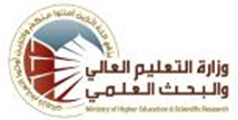 وزارة التعليم العالي والبحث العلمي لجنة العمداء لتخصصات الادارية والاقتصاديةاللجنة القطاعية الادارية مناهج الدراسة الجامعية البكالوريوس لاقسام الادارة العامة في الجامعات الادارية الحكومية والكليات الاهلية للعام الدراسي 2018-2019 (على وفق النظام الفصلي )اسم المادة بالعربيةالادارة الاستراتيجيةالادارة الاستراتيجيةالادارة الاستراتيجيةاسم المادة بالانكليزيةStrategic ManagementStrategic ManagementStrategic Managementالمرحلة الدراسيةالرابعةالفصل الدراسيالثانيعدد الساعات الاسبوعيةالنظريةالعمليةمجموع الساعاتعدد الساعات الاسبوعية3-3الكتاب المعتمدالمؤلف / المؤلفون المفرداتالمفرداتالمفرداتالاسبوعالاولالادارة الستراتيجية في المنظمات العامةالادارة الستراتيجية في المنظمات العامةالادارة الستراتيجية في المنظمات العامةالثانيالستراتيجيات على مستوى المنظمةالستراتيجيات على مستوى المنظمةالستراتيجيات على مستوى المنظمةالثالثالستراتيجيات على مستوى وحدات الاعمالالستراتيجيات على مستوى وحدات الاعمالالستراتيجيات على مستوى وحدات الاعمالالرابعالستراتيجيات على مستوى الوظائفالستراتيجيات على مستوى الوظائفالستراتيجيات على مستوى الوظائفالخامسالتحليل الستراتيجيالتحليل الستراتيجيالتحليل الستراتيجيالسادسالتخطيط الستراتيجيالتخطيط الستراتيجيالتخطيط الستراتيجيالسابعالتوجه الستراتيجيالتوجه الستراتيجيالتوجه الستراتيجيالثامنالصياغة الستراتيجيةالصياغة الستراتيجيةالصياغة الستراتيجيةالتاسعالتنفيذ الاستراتيجيالتنفيذ الاستراتيجيالتنفيذ الاستراتيجيالعاشرالقيادة الستراتيجيةالقيادة الستراتيجيةالقيادة الستراتيجيةالحادي عشرالرقابة الستراتيجيةالرقابة الستراتيجيةالرقابة الستراتيجيةالثاني عشرالتدقيق الاستراتيجيالتدقيق الاستراتيجيالتدقيق الاستراتيجيالثالث عشرالخيار الستراتيجيالخيار الستراتيجيالخيار الستراتيجيالرابع عشرالقرار الاسترتيجيالقرار الاسترتيجيالقرار الاسترتيجيالخامس عشردراسة حالة دراسة حالة دراسة حالة 